APPENDIX D / APÉNDICE D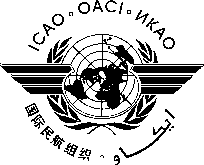 INTERNATIONAL CIVIL AVIATION ORGANIZATIONHUMAN RESOURCES BRANCH	BANKING INSTRUCTIONS FORM PAYMENTS CANNOT be made until YOUR BANKING INSTRUCTIONS HAVE BEEN PROVIDED TO human resources branch AT ICAO HEADQUARTERS.To: 	Chief, Human Resources Branch	I hereby request that payment of salary and entitlements due to me be made to the following financial institution:
Note:	The below banking instructions will be used for all future payments unless we are notified otherwise.	Please provide full bank address. 	PLEASE ATTACH VOID CHEQUE OR BANK STATEMENT.FOR OFFICE USE ONLYName:Staff No.Home address:Home address 2:E-mail address:Home country:Country of service (Duty station):Country of service (Duty station):Country of service (Duty station):* ALL PAYMENTS IN CANADA AND THE USA ARE DONE BY DIRECT DEPOSIT *** PAYMENTS OUTSIDE NORTH AMERICA ARE SENT BY ELECTRONIC FUNDS TRANSFER *** ALL PAYMENTS IN CANADA AND THE USA ARE DONE BY DIRECT DEPOSIT *** PAYMENTS OUTSIDE NORTH AMERICA ARE SENT BY ELECTRONIC FUNDS TRANSFER *** ALL PAYMENTS IN CANADA AND THE USA ARE DONE BY DIRECT DEPOSIT *** PAYMENTS OUTSIDE NORTH AMERICA ARE SENT BY ELECTRONIC FUNDS TRANSFER *** ALL PAYMENTS IN CANADA AND THE USA ARE DONE BY DIRECT DEPOSIT *** PAYMENTS OUTSIDE NORTH AMERICA ARE SENT BY ELECTRONIC FUNDS TRANSFER *** ALL PAYMENTS IN CANADA AND THE USA ARE DONE BY DIRECT DEPOSIT *** PAYMENTS OUTSIDE NORTH AMERICA ARE SENT BY ELECTRONIC FUNDS TRANSFER *** ALL PAYMENTS IN CANADA AND THE USA ARE DONE BY DIRECT DEPOSIT *** PAYMENTS OUTSIDE NORTH AMERICA ARE SENT BY ELECTRONIC FUNDS TRANSFER *** ALL PAYMENTS IN CANADA AND THE USA ARE DONE BY DIRECT DEPOSIT *** PAYMENTS OUTSIDE NORTH AMERICA ARE SENT BY ELECTRONIC FUNDS TRANSFER *** ALL PAYMENTS IN CANADA AND THE USA ARE DONE BY DIRECT DEPOSIT *** PAYMENTS OUTSIDE NORTH AMERICA ARE SENT BY ELECTRONIC FUNDS TRANSFER *** ALL PAYMENTS IN CANADA AND THE USA ARE DONE BY DIRECT DEPOSIT *** PAYMENTS OUTSIDE NORTH AMERICA ARE SENT BY ELECTRONIC FUNDS TRANSFER *** ALL PAYMENTS IN CANADA AND THE USA ARE DONE BY DIRECT DEPOSIT *** PAYMENTS OUTSIDE NORTH AMERICA ARE SENT BY ELECTRONIC FUNDS TRANSFER *** ALL PAYMENTS IN CANADA AND THE USA ARE DONE BY DIRECT DEPOSIT *** PAYMENTS OUTSIDE NORTH AMERICA ARE SENT BY ELECTRONIC FUNDS TRANSFER *** ALL PAYMENTS IN CANADA AND THE USA ARE DONE BY DIRECT DEPOSIT *** PAYMENTS OUTSIDE NORTH AMERICA ARE SENT BY ELECTRONIC FUNDS TRANSFER **Full name of bank:Street address:City:State/Province:Country:Country:Country:Postal/Zip code:Account number /currency (in USA):ABA or Swift routing number (for accounts in North America):ABA or Swift routing number (for accounts in North America):ABA or Swift routing number (for accounts in North America):ABA or Swift routing number (for accounts in North America):ABA or Swift routing number (for accounts in North America):ABA or Swift routing number (for accounts in North America):Account number /currency (in CAN):Bank code:Bank code:Bank code:Transfer code:Swift Code or IBAN (for accounts outside North America):Swift Code or IBAN (for accounts outside North America):Currency of bank account if outside North America :Please Specify(Signature of staff member)(Signature of staff member)DateDateDateDateDateDateType of Contract:Professional Staff HQ    Professional Staff RO     GS Staff HQ                    SSA                                 Short-Term                    Human Resources OfficerDate